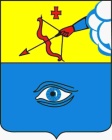 ПОСТАНОВЛЕНИЕ__03.10.2022___                                                                                    № __21/24__ г. ГлазовО внесении изменений в состав Комиссии по вопросам оказания материальной помощи гражданам, утвержденный постановлением Администрации города Глазова от 06.10.2017 № 5/40 «Об утверждении состава Комиссии по вопросам оказания материальной помощи гражданам»  (в редакции постановлений Администрации города Глазова от 08.11.2017 № 5/45, от 26.01.2018 № 5/2, от 08.06.2018 № 5/25, от 19.11.2018 № 5/52, от 21.01.2020 № 21/2, от 26.05.2021 № 21/13, от 26.11.2021 № 21/27, от 25.08.2022 № 21/21) Руководствуясь Уставом муниципального образования «Город Глазов»,П О С Т А Н О В Л Я Ю:1. Внести в состав Комиссии по вопросам оказания материальной помощи гражданам, утвержденный постановлением Администрации города Глазова от 06.10.2017 № 5/40 «Об утверждении состава Комиссии по вопросам оказания материальной помощи гражданам» (в редакции постановлений Администрации города Глазова от 08.11.2017 № 5/45, от 26.01.2018 № 5/2, от 08.06.2018 № 5/25, от 19.11.2018 № 5/52, от 21.01.2020 № 21/2, от 26.05.2021 № 21/13, от 26.11.2021 № 21/27, от 25.08.2022 № 21/21), следующее изменение:1.1. в абзаце 2 слово «Масленникова» заменить словом «Максимова».2.   Настоящее постановление подлежит официальному опубликованию.3. Контроль за исполнением настоящего постановления возложить на руководителя Аппарата Администрации города Глазова Максимову К.А.Администрация муниципального образования «Город Глазов» (Администрация города Глазова) «Глазкар» муниципал кылдытэтлэн Администрациез(Глазкарлэн Администрациез)Глава города ГлазоваС.Н. Коновалов